									                        ПрОЕКТ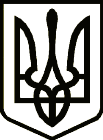 УкраїнаНІЖИНСЬКА РАЙОННА РАДАЧЕРНІГІВСЬКОЇ ОБЛАСТІРІШЕННЯ(восьма  сесія восьмого скликання)__________________2021 року	 м.НіжинПро внесення змін до рішеннявосьмої сесії Бахмацької районної ради сьомого скликаннявід 30 грудня 2016 року№ 33 «Про передачу закладів освіти, що є спільноюкомунальною власністю територіальних громадБахмацького району, у комунальну власністьБатуринської міської ради (ОТГ)»	Відповідно до Закону України «Про передачу об’єктів права державної та комунальної власності, керуючись статтями 43, 60 Закону України «Про місцеве самоврядування в Україні», рекомендаціями постійної комісії районної ради з питань управління та розпорядження об’єктами комунальної власності, районна рада вирішила:Внести зміни  до  рішення восьмої сесії Бахмацької районної радисьомого скликаннявід 30 грудня 2016 року № 33 «Про передачу закладів освіти, що є спільною комунальною власністю територіальних громад  Бахмацького району,у комунальну власність Батуринської міської ради (ОТГ)», а самевикласти п.2 у новій редакції: «Передати  у комунальну власність Батуринської міської ради (ОТГ) майно згідно з переліком, що додається, та делегувати до складу комісії з приймання-передачі майна комунальної власності територіальних громад району:заступника голови районної ради- Бондаря А.П.; голову постійної комісії районної ради з питань соціально-економічного розвитку та комунальної власності- Євченка О.Д.;начальника відділу комунального майна виконавчого апарату районної ради – Бабич Л.В. ».Контроль за виконанням рішення покласти на постійну комісію районної ради з питань управління та розпорядження об’єктами комунальної власності.Голова районної ради                                     Анатолій КРАСНОСІЛЬСЬКИЙ                                                                                 Додаток                                                                                 до рішення восьмої сесії                                                                                 Ніжинської районної ради                                                                                 восьмого скликання                                                                                 від   _________  2021 року      Перелікмайна закладів освіти, яке передається у комунальну власність Батуринської міської ради(ОТГ)Перелік транспортних засобів, які передаються  у комунальну власність Батуринської міської ради(ОТГ)Інше майно, яке передається у комунальну власність Батуринської міської ради(ОТГ) Начальник відділу освіти, культури, сім’ї, молоді та спорту Батуринської міської ради                                                   Оксана ВИННИКРІШЕННЯ ПОДАЄ: Начальник відділу освіти, культури, сім’ї, молоді та спорту Батуринської міської ради                                                    Оксана ВИННИК ПОГОДЖЕНО:Перший заступникБатуринського міського голови                             Олександр КОЗЛОВСЬКИЙ№за/пНазва установи користувача майном, юридична адресаПерелік інвентарних об’єктів нерухомого майнаАдреса місцезнаходженняРіквведення в експлуатаціюБалансова (первісна)вартістьБалансова (залишкова)вартість12345671Батуринська ЗОШ І-ІІІст.ім.Григора Орлика, м.Батуринвул. В.Ющенка,47будівля 2-х поверховаінв.номер 10310001м.Батуринвул. В.Ющенка,471954245955,000,00Будівля(туалет)інв. номер 10310005м.Батуринвул. В.Ющенка,4719663755,000,00Сарай цеглянийінв.номер10310007м.Батуринвул. В.Ющенка,47196210510,000,00Сарай шалівочнийінв.номер 10310008м.Батуринвул. В.Ющенка,4719542896,00,00Паркан, інв.номер 10330001м.Батуринвул. В.Ющенка,471954562,000,00Будівля котельні, інв.номер10310010м.Батуринвул. В.Ющенка,47197514967,000,00Будівля(туалет)інв.номер10310011м.Батуринвул. В.Ющенка,4719682215,000,00Приміщення спального корпусу, інв.номер 10310013м.Батуринвул. В.Ющенка,471975468164,000,00Прибудова до школи, інв.номер 10310015м.Батуринвул. В.Ющенка,471997632283,00289267,46Каналізаційні мережі до сп.корпусу, інв. номер 10310018м.Батуринвул. В.Ющенка,4719755318,000,00Газопровід, інв.номер 10310019м.Батуринвул. В.Ющенка,4746808,0012093,992Городищенський навчально-виховний комплекс «загальноосвітній навчальний заклад І-ІІІст.-дошкільний навчальний заклад»с.Городище, вул. Шевченка,2Будинок школи дерев’яний,інв. номер 10310001с.Городищевул. Шевченка,2191247854,000,00Будинок школи цегляний, інв.номер 10310002с.Городищевул. Шевченка,21912149924,000,00Будинок школи 2-х поверховий, інвентарний номер 10310003с.Городище, вул. Шевченка,21966607393,000,00Жилий будинок, інвентарний номер 10310004с.Городищевул. Шевченка,21913137785,000,00Сарай цегляний, інвентарний номер 10310009с.Городищевул. Шевченка,219082008,000,00Сарай цегляний, інвентарний номер 103100013с.Городищевул. Шевченка,219752747,000,00Сарай цегляний, інвентарний номер 103100014с.Городищевул. Шевченка,219754946,00363,19Сарай дерев’яний, інвентарний номер 103100016с.Городищевул. Шевченка,21988824,000,00Погріб цегляний,інвентарний номер 103100017с.Городищевул. Шевченка,219562854,000,00Колодязь цементовий, інвентарний номер 103100018с.Городищевул. Шевченка,21913998,000,00Водойма, інвентарний номер 103100020с.Городище, вул. Шевченка,219661553,000,00Будівля(туалет), інвентарний номер 103100021с.Городище, вул. Шевченка,219663553,000,00Колодязь цем., інвентарний номер 103100022с.Городищевул. Шевченка,21966313,000,00Труба димова, інвентарний номер 103100023с.Городище, вул. Шевченка,219861546,000,00Колодязь цементовий, інвентарний номер 103100024с.Городищевул. Шевченка,21912996,000,003Матіївський навчально-виховний комплекс «загальноосвітній навчальний заклад І-ІІст.-дошкільний навчальний заклад»,с.Матіївкавул.Центральна,1Будівля школи,інвентарний номер 10310001с.Матіївкавул.Центральна,11966116984,000,00Будівля сараю, інвентарний номер 10310002с.Матіївкавул.Центральна,119664847,000,00Будівля сараю, інвентарний номер 10310003с.Матіївкавул.Центральна,119631570,000,00Майстерня,інвентарний номер 10310004с.Матіївкавул.Центральна,1195912927,000,00Будівля сараю, інвентарний номер 10310005с.Матіївкавул.Центральна,119592118,000,00Будівля(туалет)інвентарний номер 10310009с.Матіївкавул.Центральна,11966502,000,00Будівля котельніінвентарний номер 103100010с.Матіївкавул.Центральна,119725058,000,00Санвузол,інвентарний номер 10310008с.Матіївкавул.Центральна,11909109,000,00№ за/пНазва установи,користувача майном, адресаМарка транспортного засобуКількість/штук/Рік випускуДержавний реєстраційний номер,шасі(кузов,рама)1234561Батуринська ЗОШ І-ІІІст.ім.Григора Орлика, м.Батуринвул. В.Ющенка,47БАЗ А 079.0312005реєстраційний номерСВ 0438 ААшасі(кузов,рама): 78122365L 70707У7FА0790350001356